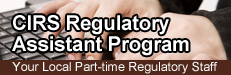 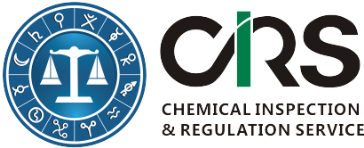 Service Order Form for Chinese Food Label Review and GenerationChinese food label review or generation is based on our practical experience in accordance with currently China national standards.Please provide your company information (invoice address)(*) starred items are mandatory to be filled in.Please provide your company information (invoice address)(*) starred items are mandatory to be filled in.Please provide your company information (invoice address)(*) starred items are mandatory to be filled in.Please provide your company information (invoice address)(*) starred items are mandatory to be filled in.Please provide your company information (invoice address)(*) starred items are mandatory to be filled in.Please provide your company information (invoice address)(*) starred items are mandatory to be filled in.First Name(*):First Name(*):Last Name(*):Last Name(*):Email (*):Email (*):Company or Organization(*):Company or Organization(*):Company Address(*):Company Address(*):Company VAT No.Company VAT No.Required for EU companiesRequired for EU companiesRequired for EU companiesRequired for EU companiesAffiliated companies:Affiliated companies:Please select appropriate service items you would like to orderPlease provide your ingredients information in the form of Annex IPlease select appropriate service items you would like to orderPlease provide your ingredients information in the form of Annex IPlease select appropriate service items you would like to orderPlease provide your ingredients information in the form of Annex IPlease select appropriate service items you would like to orderPlease provide your ingredients information in the form of Annex IPlease select appropriate service items you would like to orderPlease provide your ingredients information in the form of Annex IPlease select appropriate service items you would like to orderPlease provide your ingredients information in the form of Annex IOptionsContentContentQuantity Quantity USD 1Chinese label review serviceChinese label review service11Free  2Chinese label review serviceChinese label review service＞1, 75 USD will be charged for additional one＞1, 75 USD will be charged for additional one(Number-1)×75 3Chinese label generation serviceChinese label generation service≥1≥1Number×125Questions and CommentsE.g. We would like to pay in Euros.E.g. We would like to pay in Euros.E.g. We would like to pay in Euros.E.g. We would like to pay in Euros.E.g. We would like to pay in Euros.Please complete this form and send it to alice.yang@cirs-group.com. We will send you an invoice after receiving this completed order form and start working after. Once we receive the payment, we will send you the review report. More China food regulation information could be found here.Please complete this form and send it to alice.yang@cirs-group.com. We will send you an invoice after receiving this completed order form and start working after. Once we receive the payment, we will send you the review report. More China food regulation information could be found here.Please complete this form and send it to alice.yang@cirs-group.com. We will send you an invoice after receiving this completed order form and start working after. Once we receive the payment, we will send you the review report. More China food regulation information could be found here.Please complete this form and send it to alice.yang@cirs-group.com. We will send you an invoice after receiving this completed order form and start working after. Once we receive the payment, we will send you the review report. More China food regulation information could be found here.CIRS Bank InformationBeneficiary Name: 	CIRS LtdBank Name:		Bank of Ireland Bank Address:	Wilton, Cork, Republic of IrelandSort Code:		902805Account #:		90404884BIC/Swift:		BOFIIE2DIBAN:		IE15 BOFI 9028 0590 4048 84CIRS Bank InformationBeneficiary Name: 	CIRS LtdBank Name:		Bank of Ireland Bank Address:	Wilton, Cork, Republic of IrelandSort Code:		902805Account #:		90404884BIC/Swift:		BOFIIE2DIBAN:		IE15 BOFI 9028 0590 4048 84SignatureName: Title: Company:Data:[DD/MM/YY]SignatureName: Title: Company:Data:[DD/MM/YY]SignatureName: Title: Company:Data:[DD/MM/YY]SignatureName: Title: Company:Data:[DD/MM/YY]SignatureName: Title: Company:Data:[DD/MM/YY]SignatureName: Title: Company:Data:[DD/MM/YY]